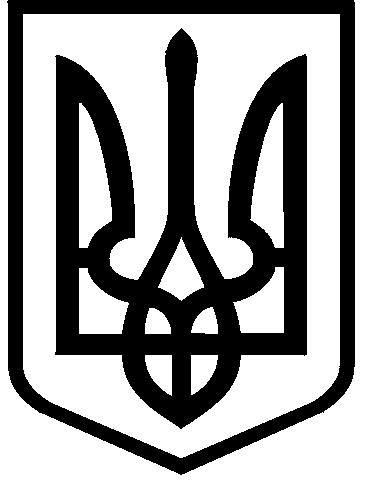 КИЇВСЬКА МІСЬКА РАДАVIII СКЛИКАННЯПОСТІЙНА КОМІСІЯ З ПИТАНЬ ЕКОЛОГІЧНОЇ ПОЛІТИКИ. Київ, вул. Хрещатик, 36  к.1005/1                         	тел.:(044)202-70-76, тел./факс:(044)202-72-31 Проєктм. Київ,вул. Хрещатик, 36, 5-й поверх, каб. 51404.03.2020 (середа) о 14.00Порядок деннийзасідання постійної комісії Київської міської ради з питань екологічної політики від 04.03.2020 № 3/99Про розгляд листа Департаменту суспільних комунікацій виконавчого органу Київської міської ради (Київської міської державної адміністрації) від 17.02.2020 № 059-412 (вх. від 18.02.2020 № 08/3882) стосовно надання кандидатури для участі в конкурсній комісії міського конкурсу проєктів та програм розвитку місцевого самоврядування 2020 року. Доповідач: голова постійної комісії Київської міської ради з питань екологічної політики – Яловий Костянтин Володимирович.Про розгляд звернення ГО «Український екологічний союз» 
від 25.02.2020 № 1 (вх. від 25.02.2020 № 08/4596) щодо розробки документа, який буде регулювати екологічний розвиток міста та окреслить майбутні перспективи – Екологічної стратегії.Доповідачі: Голова правління громадської організації «Український екологічний союз» – Шахрай Максим Володимирович;Голова постійної комісії Київської міської ради з питань екологічної політики – Яловий Костянтин Володимирович;Начальник Управління екології та природних ресурсів виконавчого органу Київської міської ради (Київської міської державної адміністрації) – Мальований Андрій Миколайович.Про розгляд проєкту розпорядження виконавчого органу Київської міської ради (Київської міської державної адміністрації) «Про забезпечення виконання у 2020 році природоохоронних заходів у місті Києві» (лист Управління екології та природних ресурсів виконавчого органу Київської міської ради (Київської міської державної адміністрації) від 27.02.2020 № 077-946, 
(вх. від 27.02.2020 № 08/4772).Доповідач: Начальник Управління екології та природних ресурсів виконавчого органу Київської міської ради (Київської міської державної адміністрації) – Мальований Андрій Миколайович.Заслуховування звітів заступника голови Київської міської державної адміністрації Пантелеєва П.О. та заступника голови Київської міської державної адміністрації Непопа В.І. про стан виконання плану заходів, спрямованих на реалізацію електронної петиції №7430 «Надати земельній ділянці на розі Андріївського узвозу та вул. Боричів Тік статусу Арт-скверу 
ім. соліста Паризької опери, Героя України Василя Сліпака», (доручення Київського міського голови Кличка В.В. від 03.05.2018 № 08/КО-2204(п)).Доповідачі: Заступник голови Київської міської державної адміністрації – Пантелеєв Петро Олександрович; Заступник голови Київської міської державної адміністрації – Непоп Вячеслав Іванович;Начальник Управління екології та природних ресурсів виконавчого органу Київської міської ради (Київської міської державної адміністрації) – Мальований Андрій Миколайович;В.о. генерального директора КО «Київзеленбуд» – Король Олексій Валентинович;Автор петиції – Романенко Євген Ігорович.Заслуховування звітів заступника голови Київської міської державної адміністрації Пантелеєва П.О. та заступника голови Київської міської державної адміністрації Непопа В.І. про стан виконання плану заходів, спрямованих на реалізацію електронної петиції №713 «Ландшафтний природний парк замість забудови південних Осокорків».Доповідачі: Заступник голови Київської міської державної адміністрації – Пантелеєв Петро Олександрович;Заступник голови Київської міської державної адміністрації – Непоп Вячеслав Іванович;Начальник Управління екології та природних ресурсів виконавчого органу Київської міської ради (Київської міської державної адміністрації) – Мальований Андрій Миколайович;Автор петиції – Петелицький Михайло Миколайович.Про розгляд правового висновку від 10.02.2020 № 08/230-242 до проєкту рішення Київської міської ради «Про надання статусу скверу земельній ділянці в межах вулиці Деміївської та провулку Деміївського в Голосіївському районі міста Києва», (доручення заступника міського голови – секретаря Київської міської ради від 22.02.2018 № 08/231-661/ПР).Доповідачі: Депутат Київської міської ради – Прокопів Володимир Володимирович;Депутат Київської міської ради – Пинзеник Олеся Олександрівна;Директор Департаменту земельних ресурсів виконавчого органу Київської міської ради (Київської міської державної адміністрації) – Оленич Петро Сергійович;В.о. генерального директора КО «Київзеленбуд» – Король Олексій Валентинович.Про розгляд звернення депутата Київської міської ради 
Балицької О.С. від 19.02.2020 № 08/279/08/005-2229 (вх.19.02.2020 № 08/4120) щодо аукціону на право на експлуатацію майданчика для паркування транспортних засобів за адресою: вул. Деміївська, 13 у Голосіївському районі 
м. Києва.Доповідачі: Депутат Київської міської ради – Балицька Ольга Станіславівна;В.о. генерального директора КО «Київзеленбуд» – Король Олексій Валентинович;Директор Департаменту транспортної інфраструктури виконавчого органу Київської міської ради (Київської міської державної адміністрації) – Осипов Валентин Олександрович.Про розгляд листа КО «Київзеленбуд» від 17.02.2020 № 077/226-618 (вх. від 17.02.2020 №08/3775) щодо розміщення майданчика для паркування транспортних засобів на вул. Попудренка, 44 у Дніпровському районі м. Києва та внесення змін до рішення Київської міської ради від 23.06.2011 № 242/5629 «Про встановлення місцевих податків і зборів у м. Києві». Доповідачі: В.о. генерального директора КО «Київзеленбуд» – Король Олексій Валентинович;Начальник Управління екології та природних ресурсів виконавчого органу Київської міської ради (Київської міської державної адміністрації) – Мальований Андрій Миколайович;Директор Департаменту земельних ресурсів виконавчого органу Київської міської ради (Київської міської державної адміністрації) – Оленич Петро Сергійович;Директор Департаменту транспортної інфраструктури виконавчого органу Київської міської ради (Київської міської державної адміністрації) – Осипов Валентин Олександрович.Про розгляд звернення громадянина Куценка С.М. (вх. від 14.01.2020 № 08/К-78) щодо збереження водних об’єктів м. Києва шляхом оформлення земель водного фонду.Доповідачі: Автор звернення – Куценко Сергій Миколайович;Начальник Управління екології та природних ресурсів виконавчого органу Київської міської ради (Київської міської державної адміністрації) – Мальований Андрій Миколайович;В.о. генерального директора комунального підприємства «Плесо» виконавчого органу Київської міської ради (Київської міської державної адміністрації) по охороні, утриманню та експлуатації земель водного фонду 
м. Києва – Боярчук  Віталій Борисович;Директор Департаменту земельних ресурсів виконавчого органу Київської міської ради (Київської міської державної адміністрації) – Оленич Петро Сергійович;Виконуючий обов’язки начальника Головного управління Держгеокадастру у м. Києві – Дорошенко Павло Юрійович.Про розгляд ініціативи депутата Київської міської ради 
Калініченка Д.Ю. від 11.02.2020 № 08/219/077-2928 (вх. від 11.02.2020 
№ 08/3345) щодо створення скверу на земельних ділянках, розташованих на 
вул. Маричанській, 5 у Голосіївському районі м. Києва.Доповідачі: Депутат Київської міської ради – Калініченко Дмитро Юрійович;Директор Департаменту земельних ресурсів виконавчого органу Київської міської ради (Київської міської державної адміністрації) – Оленич Петро Сергійович;Директор Департаменту містобудування та архітектури виконавчого органу Київської міської ради (Київської міської державної адміністрації) – Свистунов Олександр Вікторович;В.о. генерального директора КО «Київзеленбуд» – Король Олексій Валентинович.Про розгляд ініціативи депутата Київської міської ради 
Гуманенка В.Л. від 20.02.2020 № 08/279/08/161-452 (вх. від 21.02.2020 
№ 08/4257) щодо створення скверу на земельній ділянці, що розташована між будинками на вул. Березняківській, 2, 4, 6 та вул. І. Миколайчука, 17/1, 17/2, 19, 19/1, 19/2, 19А, 21 у Дніпровському районі м. Києва.Доповідачі: Депутат Київської міської ради – Гуманенко Валерій Леонідович;Директор Департаменту земельних ресурсів виконавчого органу Київської міської ради (Київської міської державної адміністрації) – Оленич Петро Сергійович;Директор Департаменту містобудування та архітектури виконавчого органу Київської міської ради (Київської міської державної адміністрації) – Свистунов Олександр Вікторович;В.о. генерального директора КО «Київзеленбуд» – Король Олексій Валентинович.Про розгляд ініціативи депутата Київської міської ради 
Мірошниченка І.М. від 12.02.2020 № 08/279/08/042/117 (вх. від 12.02.2020 №08/3406) щодо створення зеленої зони (скверу) на земельній ділянці на 
вул. Любомирській, навпроти буд. № 24 по вул. Залужній у Голосіївському районі м. Києва.Доповідачі: Депутат Київської міської ради – Мірошниченко Ігор Михайлович;Директор Департаменту земельних ресурсів виконавчого органу Київської міської ради (Київської міської державної адміністрації) – Оленич Петро Сергійович;Директор Департаменту містобудування та архітектури виконавчого органу Київської міської ради (Київської міської державної адміністрації) – Свистунов Олександр Вікторович;В.о. генерального директора КО «Київзеленбуд» – Король Олексій Валентинович.Про розгляд ініціативи депутата Київської міської ради 
Ялового К.В. від 25.02.2020 № 08/279/114-2861 (вх. від 25.02.2020 № 08/4576) та листа від 27.02.2020 № 08/279/114-2878 (вх. від 28.02.2020 № 08/4836) щодо створення об’єкту благоустрою зеленого господарства (скверу) на 
вул. Архітектора Городецького, 4-6 у Печерському районі м. Києва.Доповідачі: Депутат Київської міської ради – Яловий Костянтин Володимирович;Директор Департаменту земельних ресурсів виконавчого органу Київської міської ради (Київської міської державної адміністрації) – Оленич Петро Сергійович;Директор Департаменту містобудування та архітектури виконавчого органу Київської міської ради (Київської міської державної адміністрації) – Свистунов Олександр Вікторович;В.о. генерального директора КО «Київзеленбуд» – Король Олексій Валентинович.Про розгляд проєкту рішення Київської міської ради «Про створення спеціальної адміністрації регіонального ландшафтного парку місцевого значення «Парк Партизанської Слави» (доручення заступника міського голови – секретаря Київської міської ради від 11.09.2019 №08/231-2774/ПР).Доповідачі: Депутат Київської міської ради – Стрижов Дмитро Сергійович;Депутат Київської міської ради Новіков Олексій Олександрович;Депутат Київської міської ради – Мірошниченко Ігор Михайлович;Начальник Управління екології та природних ресурсів виконавчого органу Київської міської ради (Київської міської державної адміністрації) – Мальований Андрій Миколайович;В.о. генерального директора КО «Київзеленбуд» – Король Олексій Валентинович.Про розгляд проєкту рішення Київської міської ради «Про внесення змін до рішення Київської міської ради від 20 грудня 2017 року № 768/3775 "Про надання дозволу на розроблення проєкту землеустрою щодо відведення земельних ділянок комунальному підприємству по утриманню зелених насаджень Оболонського району м. Києва на просп. Степана Бандери, 26-в - 28 в Оболонському районі м. Києва для утримання та експлуатації зелених насаджень загального користування» (доручення заступника міського голови – секретаря Київської міської ради від 24.09.2019 №08/231-2854/ПР).Доповідачі: Депутат Київської міської ради – Антонєнко Леонід Васильович;Директор Департаменту земельних ресурсів виконавчого органу Київської міської ради (Київської міської державної адміністрації) – Оленич Петро Сергійович;В.о. генерального директора КО «Київзеленбуд» – Король Олексій Валентинович.Про розгляд проєкту рішення Київської міської ради «Про оголошення природної території ландшафтним заказником місцевого значення «Деснянські луки»», (доручення заступника міського голови – секретаря Київської міської ради від 06.02.2020 №08/231-302/ПР) та листа депутата Київської міської ради Ялового К.В. (вх. від 24.02.2020 № 08/4480).Доповідачі: Депутат Київської міської ради – Яловий Костянтин Володимирович;Начальник Управління екології та природних ресурсів виконавчого органу Київської міської ради (Київської міської державної адміністрації) – Мальований Андрій Миколайович;Директор Благодійної організації «Благодійний фонд Дніпровського району 
м. Києва «Київський еколого-культурний Центр» – Борейко Володимир Євгенович.Про розгляд проєкту рішення Київської міської ради «Про оголошення Комплексною пам’яткою природи місцевого значення «Зелений гай» (доручення заступника міського голови – секретаря Київської міської ради від 21.10.2019 №08/231-3164/ПР).Доповідачі: Депутат Київської міської ради – Пинзеник Олеся Олександрівна;Начальник Управління екології та природних ресурсів виконавчого органу Київської міської ради (Київської міської державної адміністрації) – Мальований Андрій Миколайович;Директор Департаменту земельних ресурсів виконавчого органу Київської міської ради (Київської міської державної адміністрації) – Оленич Петро Сергійович;В.о. генерального директора КО «Київзеленбуд» – Король Олексій Валентинович.Про розгляд проєкту рішення Київської міської ради «Про надання Київському комунальному об’єднанню зеленого будівництва та експлуатації зелених насаджень міста «Київзеленбуд» дозволу на розроблення проєкту землеустрою щодо відведення земельної ділянки у постійне користування для експлуатації та обслуговування зелених насаджень загального користування на вул. Борщагівській, 10-10А у Шевченківському районі міста Києва» (справа 201490784) (доручення заступника міського голови – секретаря Київської міської ради від 09.12.2019 №08/231-3782/ПР).Доповідачі: Директор Департаменту земельних ресурсів виконавчого органу Київської міської ради (Київської міської державної адміністрації) – Оленич Петро Сергійович;Директор Департаменту містобудування та архітектури виконавчого органу Київської міської ради (Київської міської державної адміністрації) – Свистунов Олександр Вікторович;В.о. генерального директора КО «Київзеленбуд» – Король Олексій Валентинович.Про розгляд проєкту рішення Київської міської ради «Про надання Київському комунальному об’єднанню зеленого будівництва та експлуатації зелених насаджень міста «Київзеленбуд» дозволу на розроблення проєкту землеустрою щодо відведення земельної ділянки у постійне користування для обслуговування та експлуатації зелених насаджень загального користування між будинками № 4 та № 8 у пров. К. Гордієнка у Печерському районі міста Києва (571701641), (доручення заступника міського голови – секретаря Київської міської ради від 31.01.2020 №08/231-253/ПР).Доповідачі: Директор Департаменту земельних ресурсів виконавчого органу Київської міської ради (Київської міської державної адміністрації) – Оленич Петро Сергійович;Директор Департаменту містобудування та архітектури виконавчого органу Київської міської ради (Київської міської державної адміністрації) – Свистунов Олександр Вікторович;В.о. генерального директора КО «Київзеленбуд» – Король Олексій Валентинович.Про розгляд проєкту рішення Київської міської ради «Про надання Київському комунальному об’єднанню зеленого будівництва та експлуатації зелених насаджень міста "Київзеленбуд" дозволу на розроблення проєкту землеустрою щодо відведення земельної ділянки у постійне користування для обслуговування та експлуатації зелених насаджень на вул. Радунській, 42/10 у Деснянському районі міста Києва (769366010), (доручення заступника міського голови – секретаря Київської міської ради від 31.01.2020 №08/231-254/ПР).Доповідачі: Директор Департаменту земельних ресурсів виконавчого органу Київської міської ради (Київської міської державної адміністрації) – Оленич Петро Сергійович;Директор Департаменту містобудування та архітектури виконавчого органу Київської міської ради (Київської міської державної адміністрації) – Свистунов Олександр Вікторович;В.о. генерального директора КО «Київзеленбуд» – Король Олексій Валентинович.Про розгляд проєкту рішення Київської міської ради «Про надання Київському комунальному об’єднанню зеленого будівництва та експлуатації зелених насаджень міста «Київзеленбуд» земельної ділянки у постійне користування для обслуговування та експлуатації зелених насаджень загального користування на вул. Краснодарській, 46 у Шевченківському районі міста Києва (360114618), (доручення заступника міського голови – секретаря Київської міської ради від 31.01.2020 №08/231-260/ПР).Доповідачі: Директор Департаменту земельних ресурсів виконавчого органу Київської міської ради (Київської міської державної адміністрації) – Оленич Петро Сергійович;Директор Департаменту містобудування та архітектури виконавчого органу Київської міської ради (Київської міської державної адміністрації) – Свистунов Олександр Вікторович;В.о. генерального директора КО «Київзеленбуд» – Король Олексій Валентинович.Про розгляд проєкту рішення Київської міської ради «Про надання Київському комунальному об'єднанню зеленого будівництва та експлуатації зелених насаджень міста "Київзеленбуд" дозволу на розроблення проєкту землеустрою щодо відведення земельної ділянки у постійне користування для експлуатації зеленої зони на вул. Лауреатській у Голосіївському районі міста Києва (693230120), (доручення заступника міського голови – секретаря Київської міської ради від 17.02.2020 №08/231-429/ПР).Доповідачі: Директор Департаменту земельних ресурсів виконавчого органу Київської міської ради (Київської міської державної адміністрації) – Оленич Петро Сергійович;Директор Департаменту містобудування та архітектури виконавчого органу Київської міської ради (Київської міської державної адміністрації) – Свистунов Олександр Вікторович;В.о. генерального директора КО «Київзеленбуд» – Король Олексій Валентинович.Про розгляд проєкту рішення Київської міської ради «Про надання комунальному підприємству по утриманню зелених насаджень Оболонського району м. Києва земельних ділянок у постійне користування для утримання та експлуатації зелених насаджень загального користування на вул. Маршала Тимошенка, 18 в Оболонському районі міста Києва (562639002), (доручення заступника міського голови – секретаря Київської міської ради від 06.02.2020 №08/231-342/ПР).Доповідачі: Директор Департаменту земельних ресурсів виконавчого органу Київської міської ради (Київської міської державної адміністрації) – Оленич Петро Сергійович;Директор Департаменту містобудування та архітектури виконавчого органу Київської міської ради (Київської міської державної адміністрації) – Свистунов Олександр Вікторович;В.о. генерального директора КО «Київзеленбуд» – Король Олексій Валентинович.Про розгляд проєкту рішення Київської міської ради «Про надання комунальному підприємству по утриманню зелених насаджень Оболонського району м. Києва земельної ділянки у постійне користування для створення озеленених територій загального користування на просп. Героїв Сталінграда, 25-27 в Оболонському районі міста Києва (535739170), (доручення заступника міського голови – секретаря Київської міської ради від 31.01.2020 №08/231-257/ПР).Доповідачі: Директор Департаменту земельних ресурсів виконавчого органу Київської міської ради (Київської міської державної адміністрації) – Оленич Петро Сергійович;Директор Департаменту містобудування та архітектури виконавчого органу Київської міської ради (Київської міської державної адміністрації) – Свистунов Олександр Вікторович;В.о. генерального директора КО «Київзеленбуд» – Король Олексій Валентинович.Про розгляд проєкту рішення Київської міської ради «Про надання комунальному підприємству по утриманню зелених насаджень Оболонського району м. Києва земельної ділянки у постійне користування для утримання та експлуатації зелених насаджень загального користування на вул. Йорданській, 9-е в Оболонському районі міста Києва (651453995), (доручення заступника міського голови – секретаря Київської міської ради від 31.01.2020 №08/231-259/ПР).Доповідачі: Директор Департаменту земельних ресурсів виконавчого органу Київської міської ради (Київської міської державної адміністрації) – Оленич Петро Сергійович;Директор Департаменту містобудування та архітектури виконавчого органу Київської міської ради (Київської міської державної адміністрації) – Свистунов Олександр Вікторович;В.о. генерального директора КО «Київзеленбуд» – Король Олексій Валентинович.Голова комісії						Костянтин ЯЛОВИЙ